Vergadering jongerenraad 06-04-2020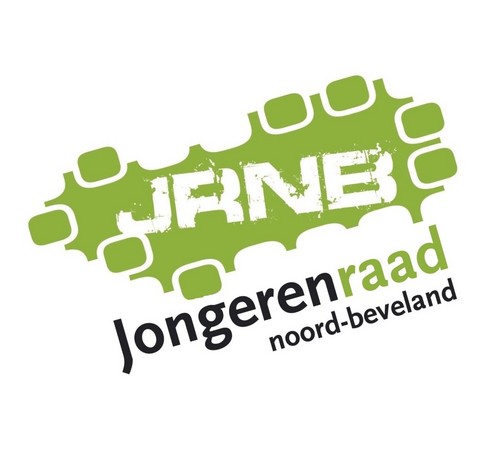 Aanwezige jongerenraadsleden:Ivo Struijk (voorzitter)	Joost de Kater (secretaris)Lara van der Maas	Ines StruyckenRomé KalisvaartRalph BoerIndy BakkerNamens SMWO:Stefan BabicOverige aanwezigen:Mees JansenImre MaranusAfwezige jongerenraadsleden:-OpeningDe voorzitter, Ivo Struijk, heet iedereen welkom bij deze bijzondere vergadering. Deze vergadering vindt (in verband met de coronamaatregelen) namelijk niet plaats in het gemeentehuis te Wissenkerke. In plaats hiervan vindt deze vergadering plaats via Skype. Ivo Struijk opent de vergadering. MededelingenDe voorzitter deelt mee dat (in verband met de coronamaatregelen) tot de maand juni alle vergaderingen en activiteiten van de jongerenraad zullen worden afgelast.Vaststellen agenda Er zijn geen aanvullende agendapunten.Vaststellen notulen (06-01-2020 & 02-03-2020) De notulen van de vergadering op maandag 6 januari 2020 was de voorzitter vergeten door te sturen aan de overige jongerenraadsleden. Hierdoor kon deze notulen niet worden goedgekeurd tijdens de vergadering op maandag 2 maart 2020. De notulen van de vergadering op 6 januari 2020 wordt daarom eveneens deze vergadering gecontroleerd. De notulen van de vorige vergaderingen zijn door iedereen gelezen en worden goedgekeurd.   Ingekomen stukken Er zijn geen ingekomen stukken om te bespreken. Motivatie van Mees Jansen en Imre MaranusMees Jansen en Imre Maranus delen mee waarom zij lid willen worden van de jongerenraad. De jongerenraadsleden brengen hun stem uit. Geen enkel jongerenraadslid heeft bezwaar tegen het lidmaatschap van Mees Jansen en Imre Maranus. Zij worden beiden dan ook aangenomen en zijn vanaf nu officieel lid van de jongerenraad.  Nieuwe voorzitter jongerenraad Noord-BevelandAangezien de voorzitter in juni zal stoppen met de jongerenraad (zie 2. Mededelingen [Vergadering jongerenraad 06-01-2020]), moet deze taak worden toebedeeld aan een ander jongerenraadslid. Na overleg wordt besloten dat Romé Kalisvaart vanaf juni 2020 de rol van voorzitter zal vervullen. Romé Kalisvaart geeft echter aan dat zij (zeer waarschijnlijk) hulp nodig heeft bij het vervullen van deze functie. Na overleg wordt daarom besloten dat Indy Bakker (vanaf juni 2020) de rol van vicevoorzitter zal vervullen. Indy Bakker zal als vicevoorzitter Romé Kalisvaart (indien nodig) helpen bij het vervullen van de taken, behorende bij het voorzitterschap. De inhoud van deze verschillende taken zal (aankomende weken) aan Romé Kalisvaart en Indy Bakker worden uitgelegd door Ivo Struijk en Lara van der Maas. Tevens zullen Ivo Struijk en Lara van der Maas uitleggen hoe Romé Kalisvaart en Indy Bakker deze taken gezamenlijk kunnen uitvoeren. Nieuwe secretaris jongerenraad Noord-BevelandDe secretaris, Joost de Kater, zal in juni 2020 eveneens stoppen met de jongerenraad. In verband met een minor voor de opleiding civiele techniek gaat hij namelijk op kamers in Utrecht. Hierdoor zal het bijwonen van de jongerenraadsvergaderingen moeilijk/onmogelijk worden (zie 2. Mededelingen [Vergadering jongerenraad 06-01-2020]). Na overleg wordt daarom besloten dat Mees Jansen en Imre Maranus (vanaf juni 2020) gezamenlijk de rol van secretaris zullen vervullen. Dit betekent bijvoorbeeld dat zij om beurten de notulen van een vergadering opstellen. Tevens zullen zij de andere taken van de secretaris onderling verdelen. RondvraagGedurende de rondvraag worden meerdere vragen gesteld. De eerste vraag heeft betrekking op het etentje, dat dit jaar in het kader van het afscheid van verscheidene jongerenraadsleden zou worden georganiseerd (13. Rondvraag [Vergadering jongerenraad 02-03-2020]). Dit etentje zou namelijk plaatsvinden in de zomermaanden (juni, juli of augustus). Verscheidene jongerenraadsleden vragen zich echter af of dit nog mogelijk is, in verband met de huidige coronamaatregelen. De voorzitter deelt mee dat in de zomermaanden, aan de hand van de (aangepaste) coronamaatregelen, een definitieve datum voor deze activiteit zal worden vastgesteld. Dit etentje zal vooralsnog dan ook doorgaan.  Tevens vraagt Stefan Babic of de jongerenraad (een groter aantal) berichten kan plaatsen op sociale media.  Via deze berichten kan de jongerenraad contact onderhouden met de jongeren. Daarnaast kan de jongerenraad op deze wijze aantonen dat zij, ondanks de coronamaatregelen, proberen nieuwe activiteiten te bedenken en vergaderingen te organiseren. Stefan Babic stelt dan ook voor om foto’s/schermafbeeldingen van deze vergadering te maken, zodat deze op de sociale media van de jongerenraad (Facebook en Instagram) kunnen worden geplaatst. De jongerenraadsleden vinden dit een goed idee. Ines Struycken zal de foto’s/schermafbeeldingen maken, bewerken en plaatsen op de sociale media van de jongerenraad.Via de sociale media kunnen de jongerenraadsleden eveneens (op een creatieve/leuke manier) tips geven aan de jongeren over de manieren waarop zij de coronamaatregelen kunnen opvolgen. Zo stelt Romé Kalisvaart voor dat verscheidene jongerenraadsleden, met behulp van een dansje, uitleggen/benadrukken dat iedereen anderhalve meter afstand van elkaar moet houden. Van deze (dansende) jongerenraadsleden kan een filmpje worden gemaakt, dat op de sociale media van de jongerenraad kan worden geplaatst. Ines Struycken en Romé Kalisvaart stellen voor om dit filmpje te laten samenstellen door Bente Boxelaar. Bente Boxelaar was eveneens verantwoordelijk voor het opnemen en samenstellen van de aftermovie van de speciale jongerenraadsvergadering Participizza! Jongeren aan het woord, die op maandag 3 februari 2020 plaatsvond in de raadsboerderij van de gemeente Borsele. Ines Struycken deelt mee dat zij, via sociale media, veel positieve reacties kreeg op deze aftermovie. Het lijkt verschillende jongerenraadsleden dan ook een goed idee om Bente Boxelaar een filmpje te laten samenstellen, waarin de jongerenraadsleden iets vertellen over de coronamaatregelen en de activiteiten die de jongerenraad wil organiseren, nadat de coronamaatregelen zijn opgeheven/versoepelt. De definitieve inhoud van dit filmpje zal op een later moment worden vastgesteld via WhatsApp. SluitingDe voorzitter, Ivo Struijk, sluit de vergadering. Het is vooralsnog onbekend wanneer en waar de volgende jongerenraadsvergadering zal plaatsvinden.Bijlage 1 (actielijst) Ivo Struijk en Lara van der Maas zullen Romé Kalisvaart en Indy Bakker uitleg geven over de taken van de voorzitter van de jongerenraad. Ines Struycken zal foto’s/schermafbeeldingen van de vergadering via Skype maken, bewerken en plaatsen op de sociale media van de jongerenraad (Facebook en Instagram). 